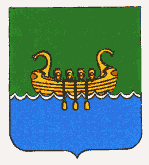 АДМИНИСТРАЦИЯ АНДРЕАПОЛЬСКОГО МУНИЦИПАЛЬНОГО ОКРУГАТВЕРСКОЙ ОБЛАСТИ				П О С Т А Н О В Л Е Н И Е06.08.2020		                         г. Андреаполь				№ 277О признании утратившим силуПостановления АдминистрацииАндреапольского муниципального округаот 17.02.2020 № 73	В соответствии с частью 3 статьи 269.2 Бюджетного кодекса Российской Федерации,руководствуясь УставомАндреапольского муниципального округаТверской области, Администрация Андреапольского муниципального округа П О С Т А Н О В Л Я Е Т:1.  Признать утратившим силу постановление Администрации Андреапольского муниципального округа Тверской области от 17.02.2020 № 73 «О Порядке осуществления полномочий органом внутреннего муниципального финансового контроля».2. Настоящее постановление вступает в силу со дня его подписания и подлежит размещению на официальном сайте Андреапольского муниципального округа Тверской области.3. Контроль за исполнением настоящего постановления возложить на Веселову Светлану Николаевну – заместителя главы Администрации Андреапольского муниципального округа Тверской области, заведующего финансовым отделом.Глава Андреапольского муниципального округа                                       Н.Н. Баранник